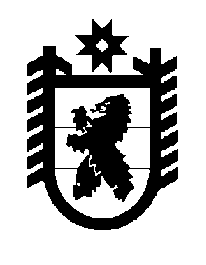 Российская Федерация Республика Карелия    ПРАВИТЕЛЬСТВО РЕСПУБЛИКИ КАРЕЛИЯПОСТАНОВЛЕНИЕот  13 мая 2013 года № 154-Пг. Петрозаводск О внесении изменений в Положение о Министерствеэкономического развития Республики КарелияВнести в Положение о Министерстве экономического развития Республики Карелия, утвержденное постановлением Правительства Республики Карелия от 8 октября 2010 года № 211-П «Об утверждении Положения о Министерстве экономического развития Республики Карелия» (Собрание законодательства Республики Карелия, 2010, № 10,           ст. 1302; 2011, № 2, ст. 169; № 7, ст. 1078; № 8, ст. 1231; № 10, ст. 1650; 2012, № 1, ст. 68; № 2, ст. 245; № 8, ст. 1472; № 11, ст. 2027; Карелия, 2013, 22 января, 21 февраля), следующие изменения:1. Пункт 9 дополнить подпунктами 60.4, 60.5, 60.6 следующего содержания:«60.4) осуществляет региональный государственный контроль за соблюдением юридическими лицами и индивидуальными предпринимателями требований, предусмотренных частями 1.4 и 16   статьи 9 Федерального закона от 21 апреля 2011 года № 69-ФЗ                                      «О внесении изменений в отдельные законодательные акты Российской Федерации» (за исключением осуществления контроля за соблюдением указанных требований непосредственно в процессе перевозки пассажиров и багажа легковым такси), а также правилами перевозок пассажиров и багажа легковым такси;60.5) проводит отбор организаций, в том числе индивидуальных предпринимателей, на право заключения договора на осуществление перемещения задержанных транспортных средств на специализированную стоянку, их хранения и возврата;60.6) осуществляет заключение, изменение, расторжение договора на осуществление перемещения задержанных транспортных средств на специализированную стоянку, их хранения и возврата;».2. Пункт 10 дополнить подпунктом 11.1 следующего содержания:«11.1) выдает юридическому лицу, индивидуальному предпринима-телю, в результате действий (бездействия) которых нарушены требования, предусмотренные пунктом 1 или 3 части 16 статьи 9 Федерального закона от 21 апреля 2011 года № 69-ФЗ «О внесении изменений в отдельные законодательные акты Российской Федерации», предписание об устранении выявленных нарушений;».            Глава Республики  Карелия                                                            А.П. Худилайнен